Программа: «Арт-студия креативные технологии живописи рисунка и лепки».Тема: «Война глазами детей».Даты:  с 27 по 30  апреля  согласно расписанию Педагог: Могильникова Татьяна Сергеевна.Цель:   Нарисовать рисунок на тему «Война глазами детей».Задачи:	- Почтить память героев Великой Отечественной войны;- Развить интерес к истории своей семьи, истории своей страны;Оборудование:  Клеёнка, кисти, палитра, вода, простой карандаш, ластик, салфетки.Ход урока:Победа в Великой Отечественной войне – героический подвиг народа. День победы мы отмечаем как главный праздник страны. Вечная память павшим в боях! Слава победителям!С Праздником Победы!https://www.may9.ru/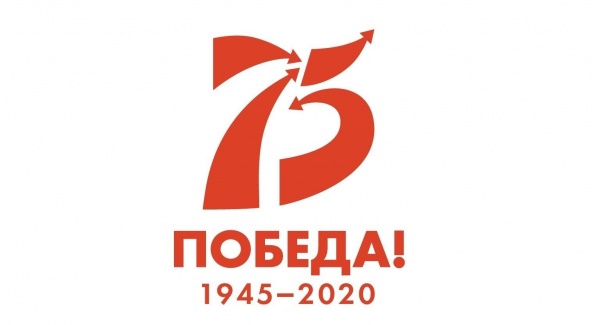 Нет войныС. МихалковСпать легли однажды дети –
Окна все затемнены.
А проснулись на рассвете –
В окнах свет – и нет войны!Можно больше не прощаться
И на фронт не провожать –
Будут с фронта возвращаться,
Мы героев будем ждать.Зарастут травой траншеи
На местах былых боёв.
С каждым годом хорошея,
Встанут сотни городов.И в хорошие минуты
Вспомнишь ты и вспомню я,
Как от вражьих полчищ лютых
Очищали мы края.Вспомним всё: как мы дружили,
Как пожары мы тушили,
Как у нашего крыльца
Молоком парным поили
Поседевшего от пыли,
Утомлённого бойца.Не забудем тех героев,
Что лежат в земле сырой,
Жизнь отдав на поле боя
За народ, за нас с тобой…Слава нашим генералам,
Слава нашим адмиралам
И солдатам рядовым –
Пешим, плавающим, конным,
Утомлённым, закалённым!
Слава павшим и живым –
От души спасибо им!Иллюстрации для примера и вдохновения: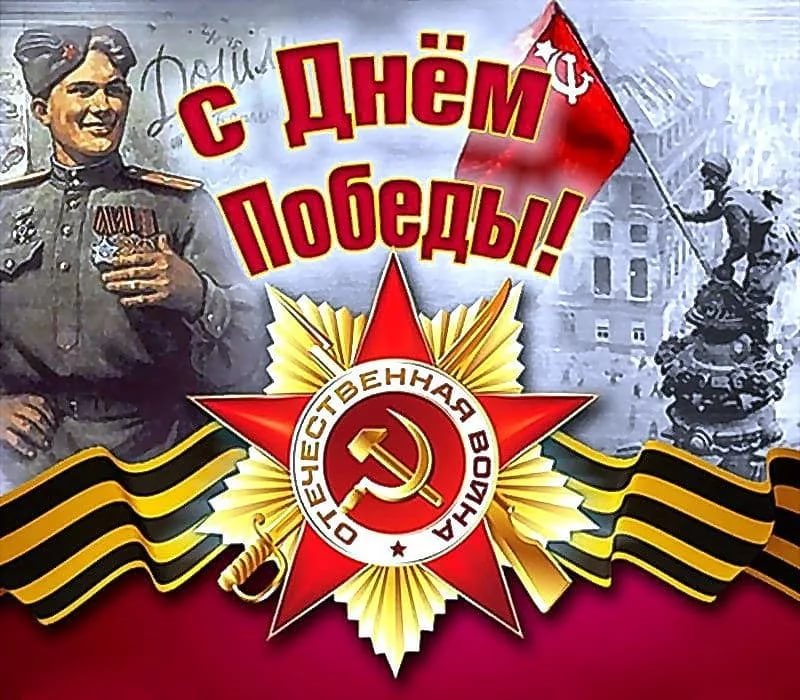 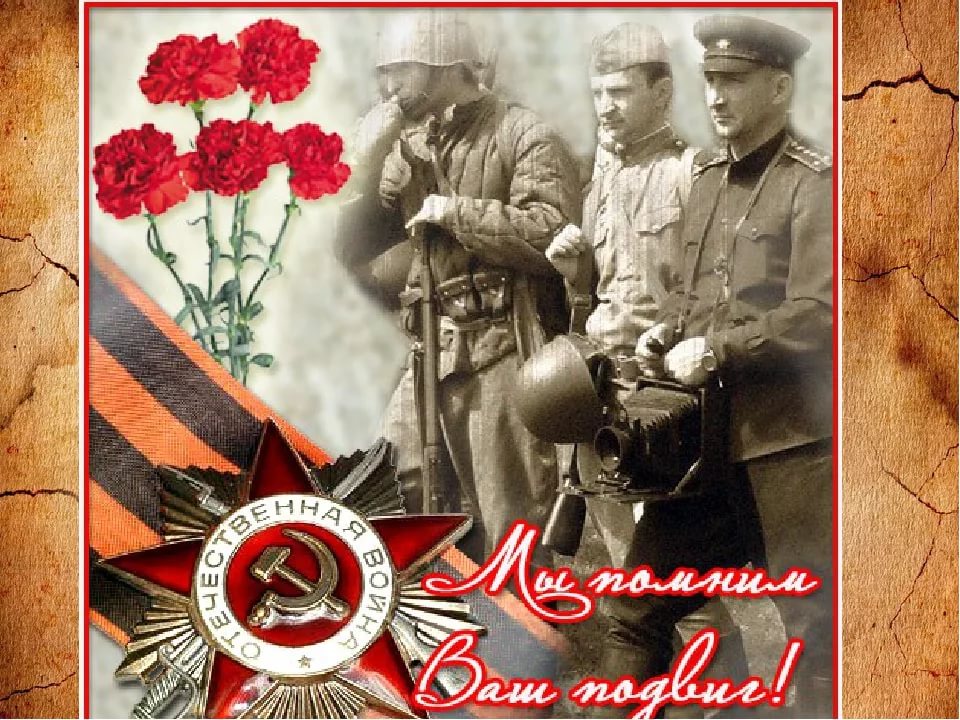 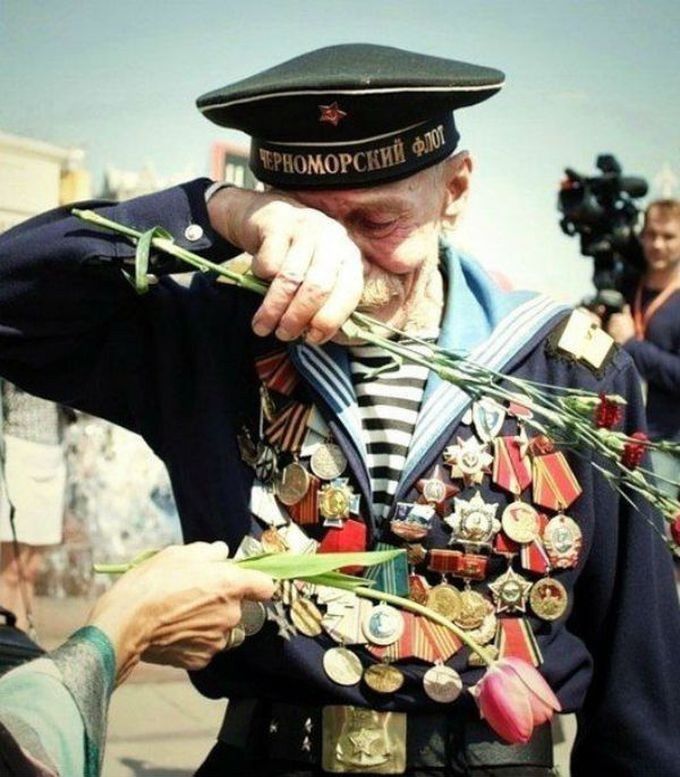 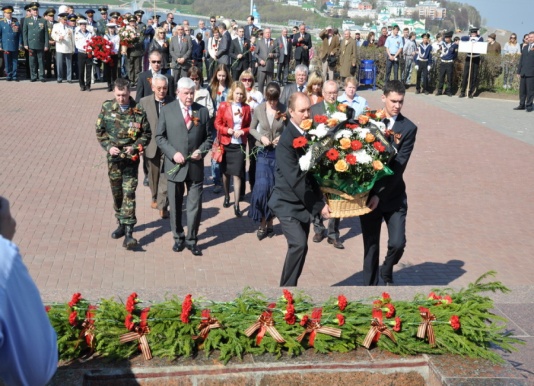 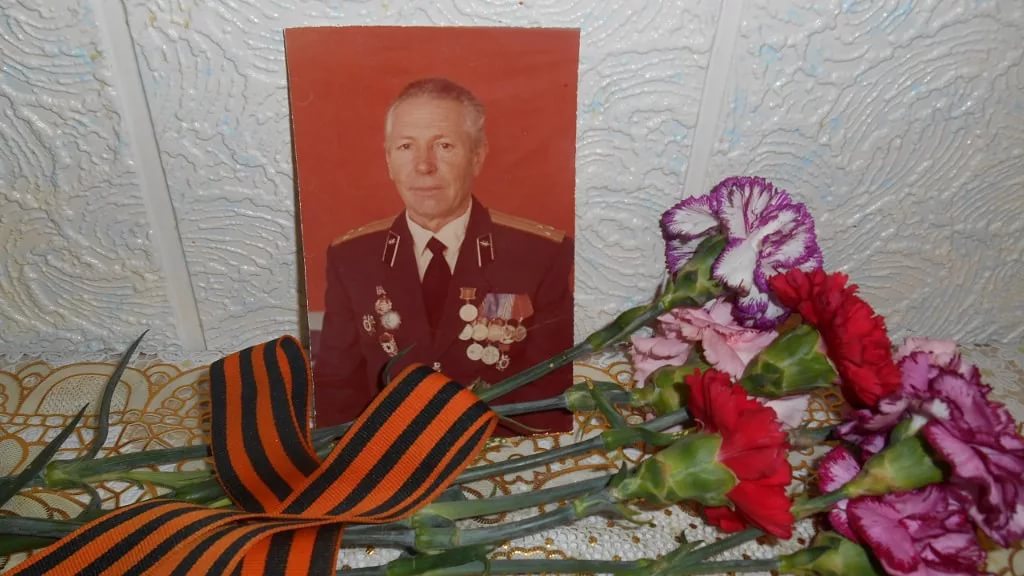 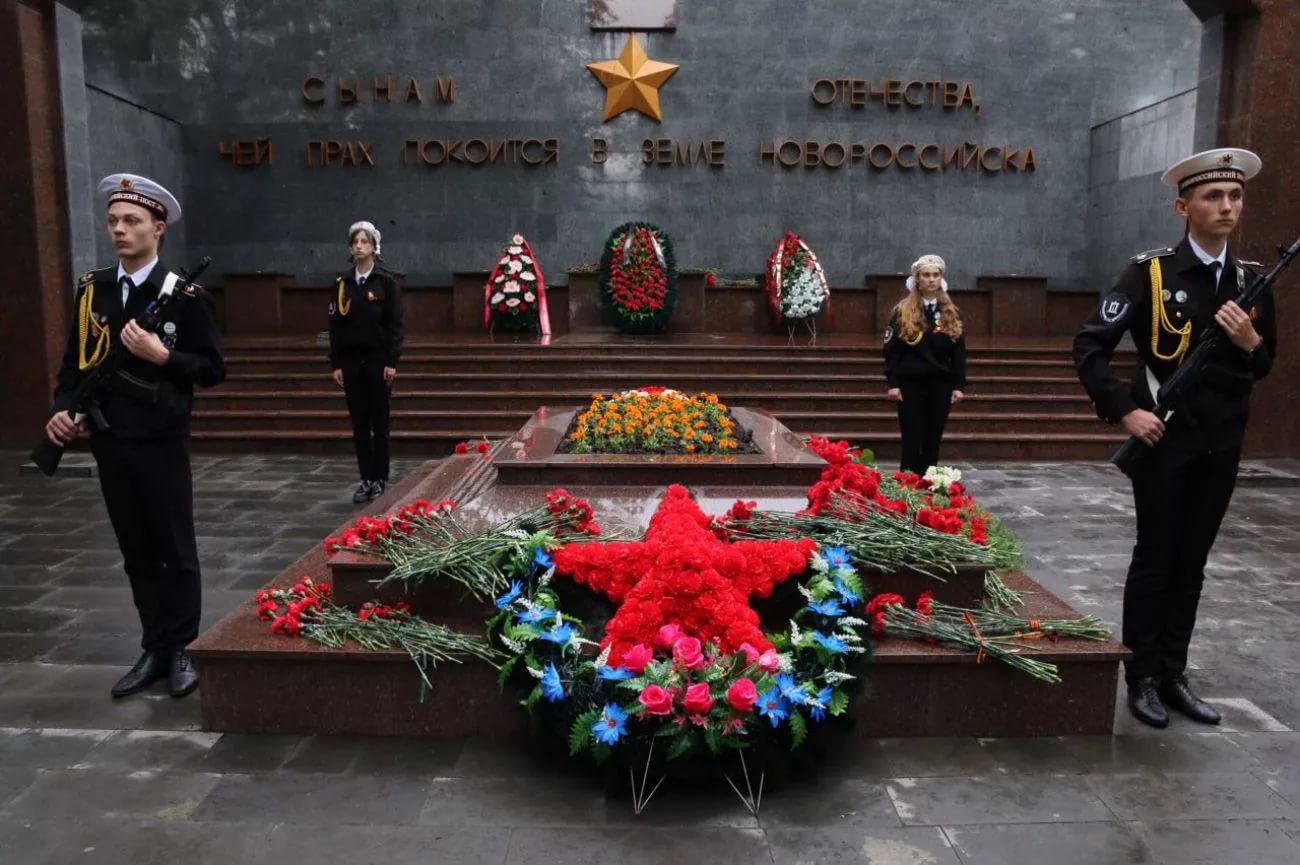 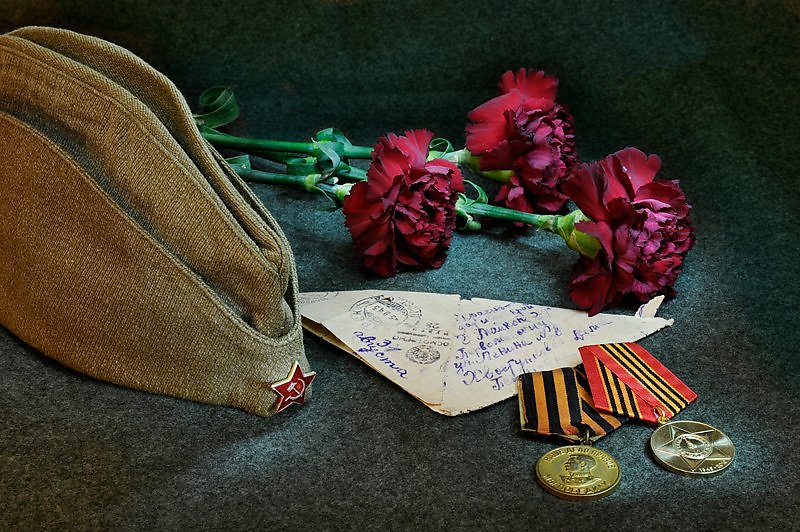 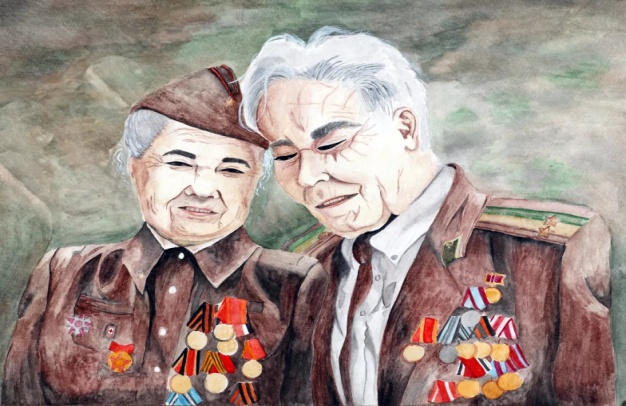 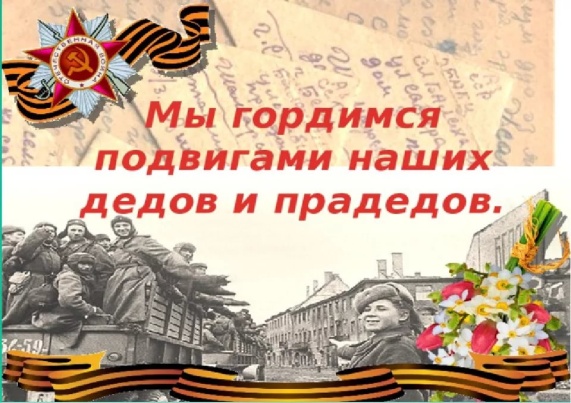 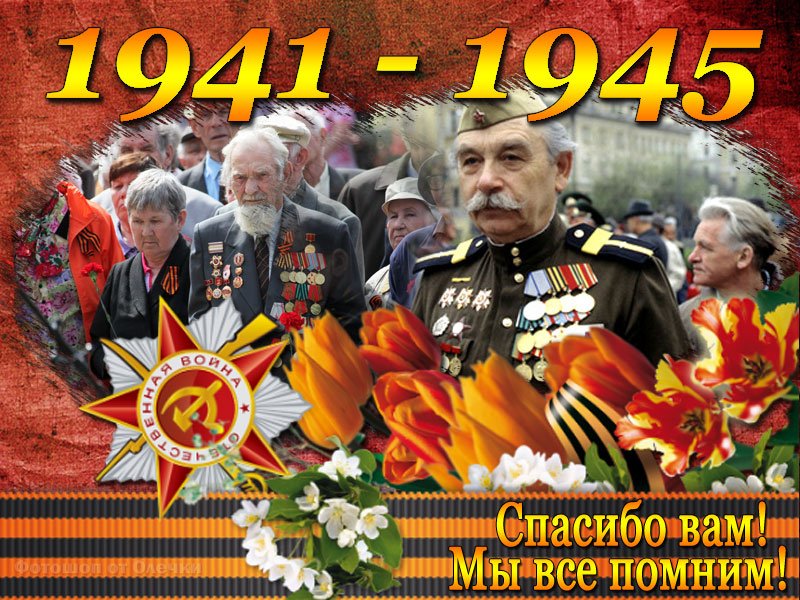 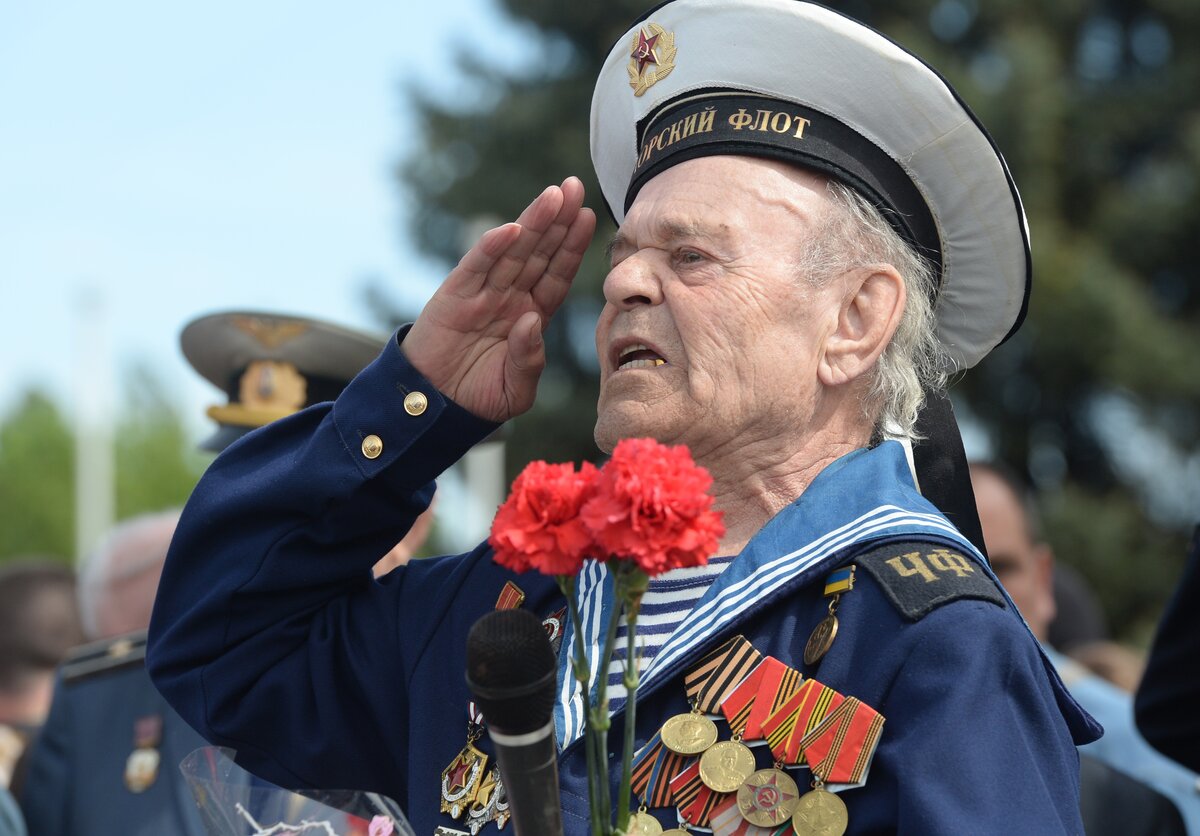 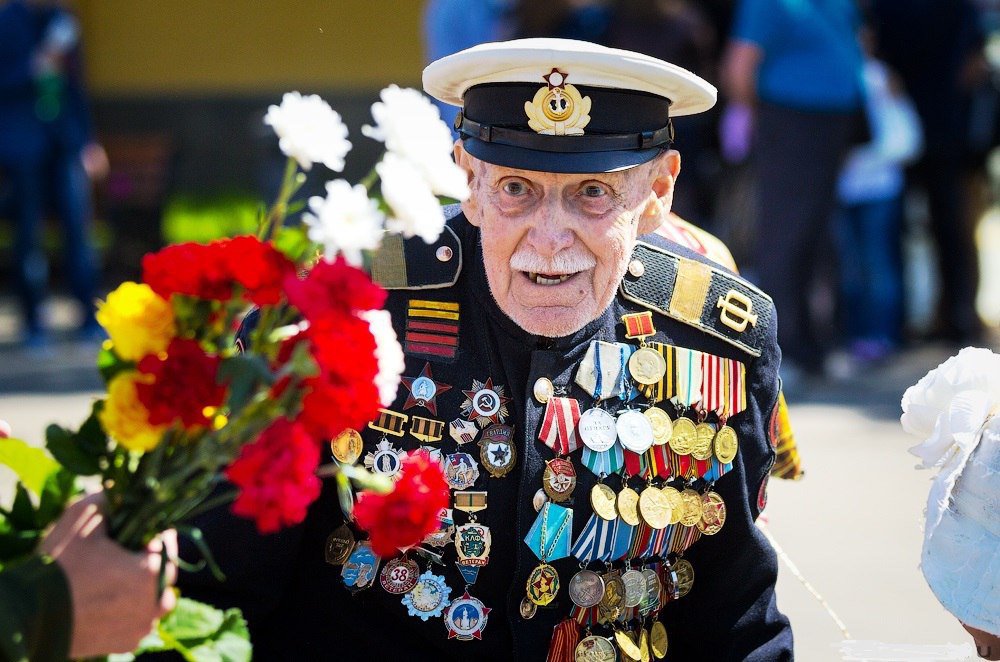 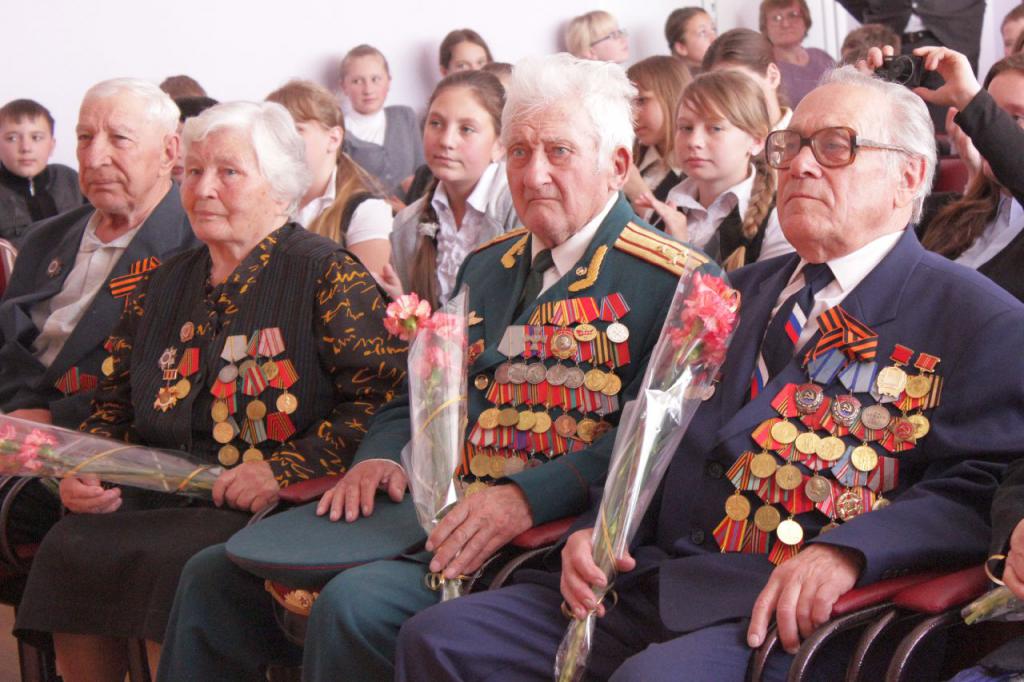 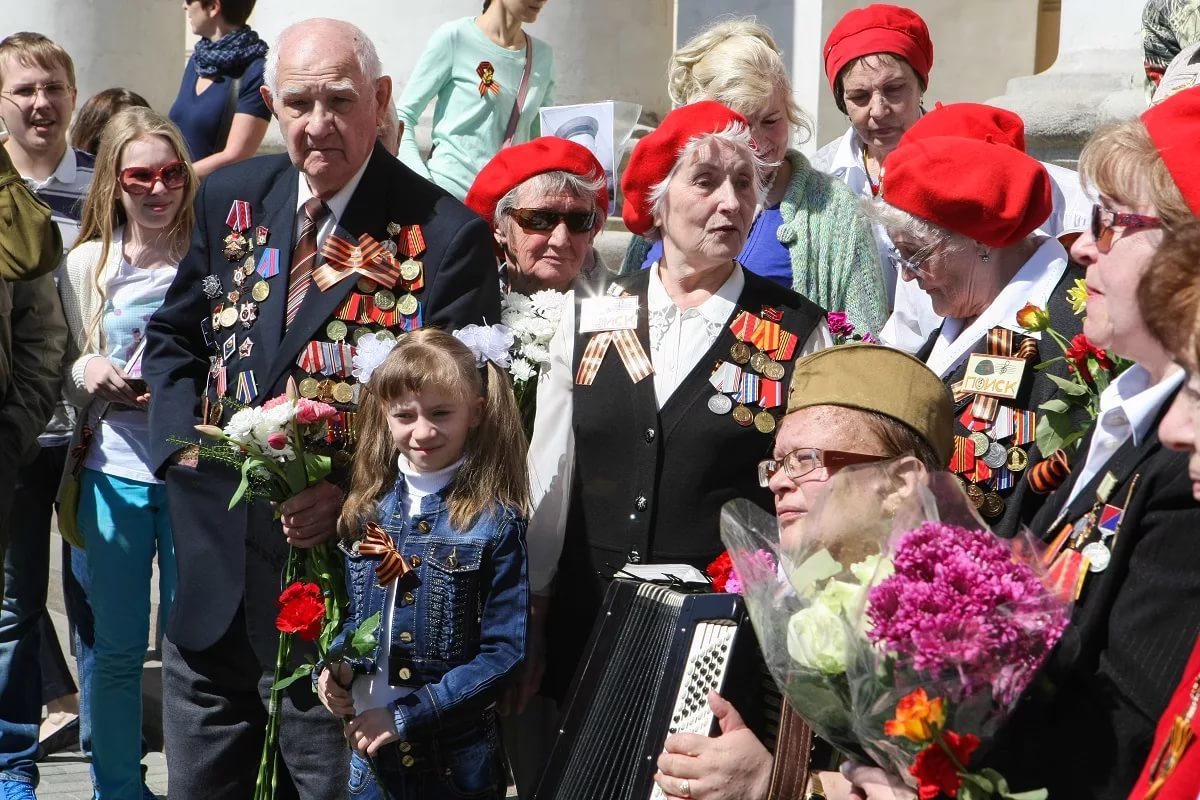 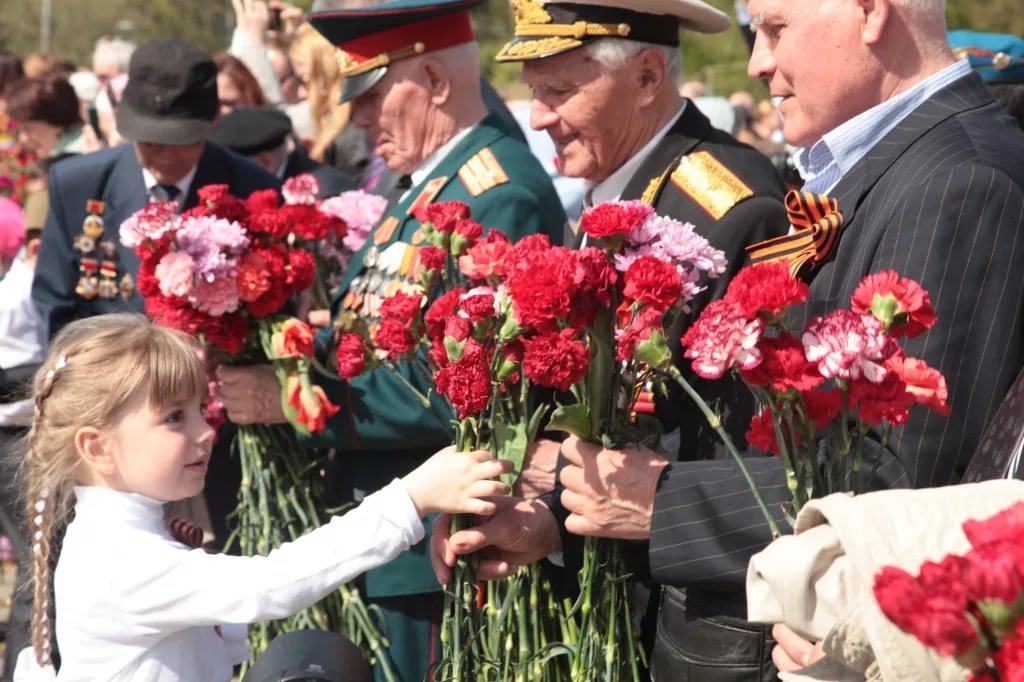 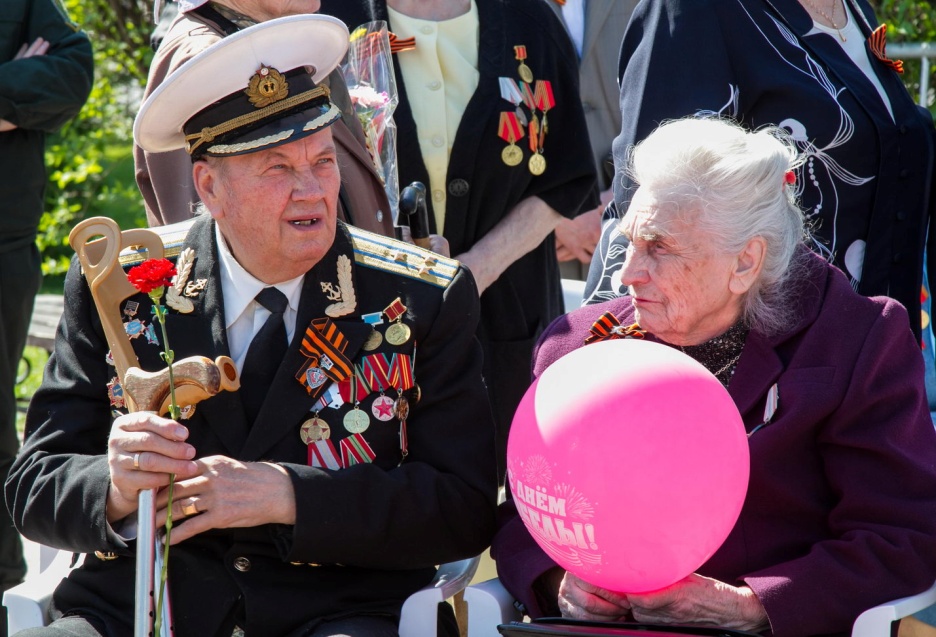 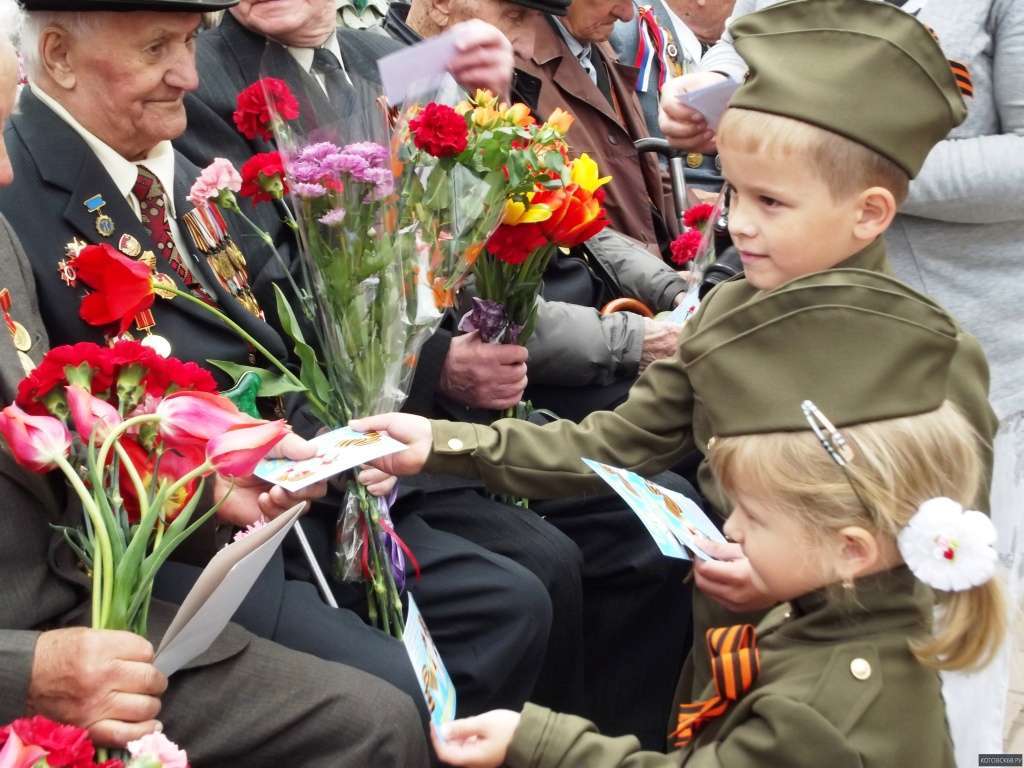 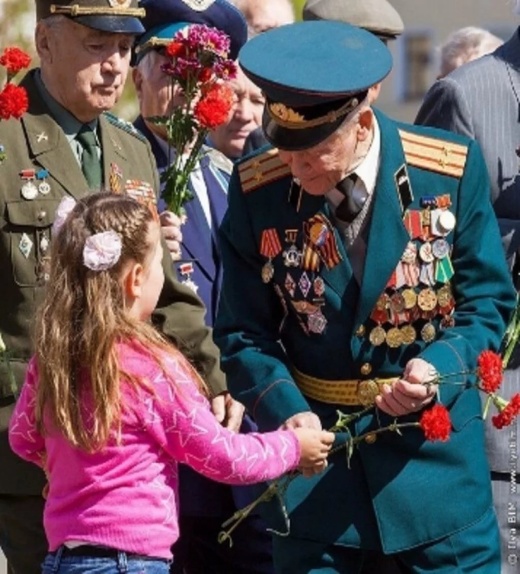 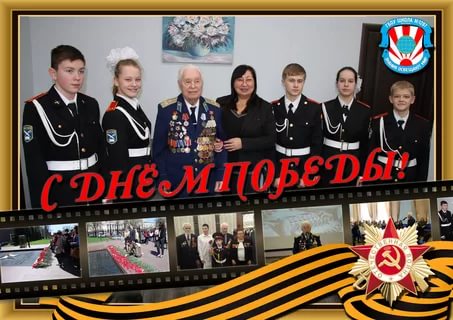 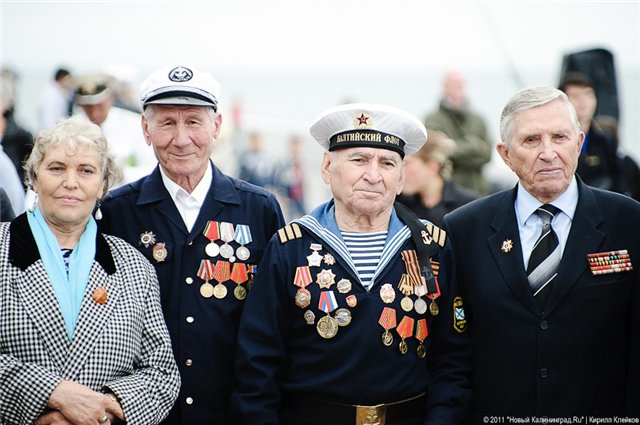 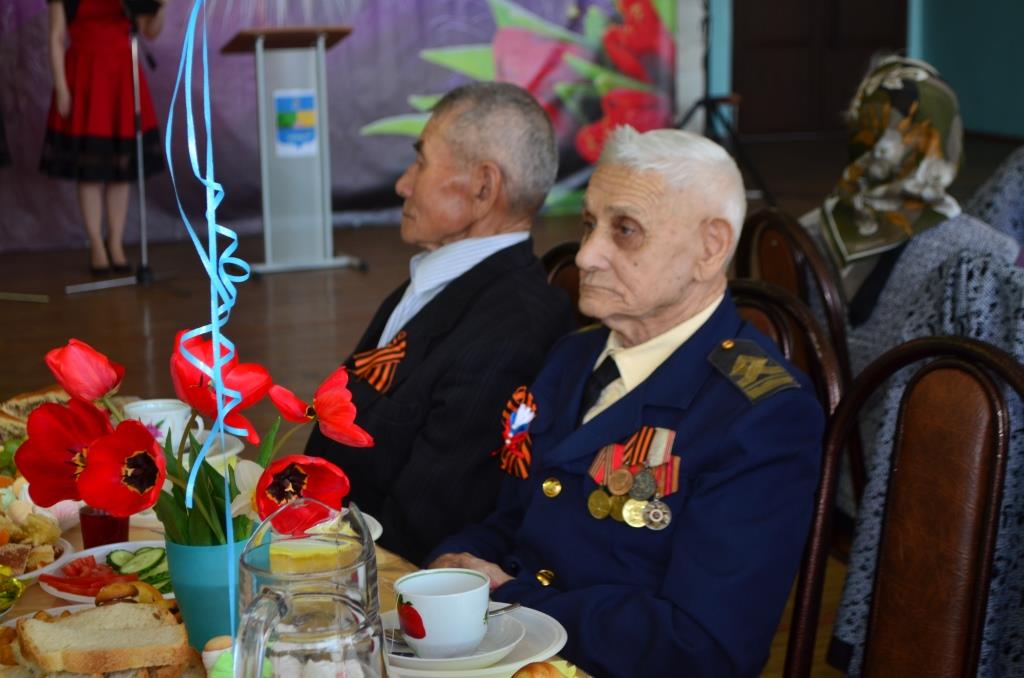 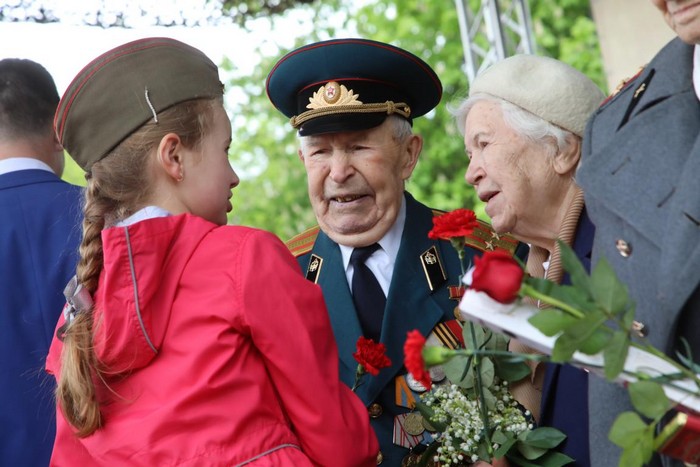 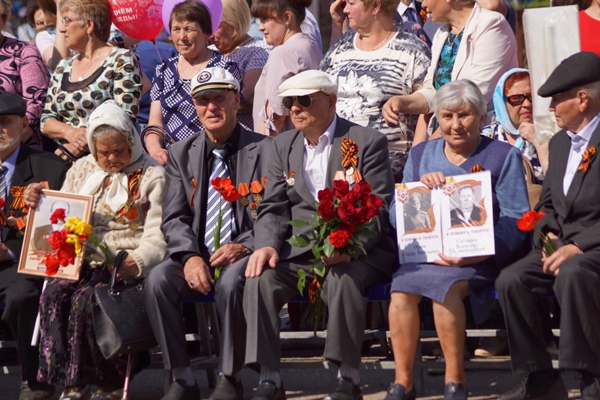 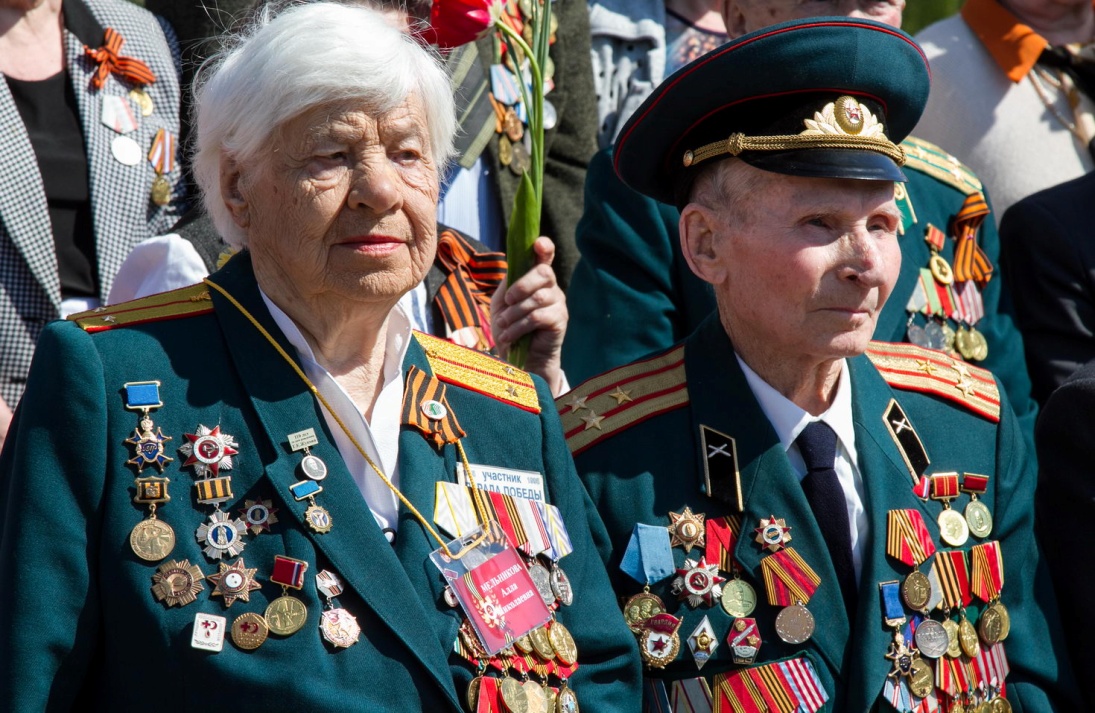 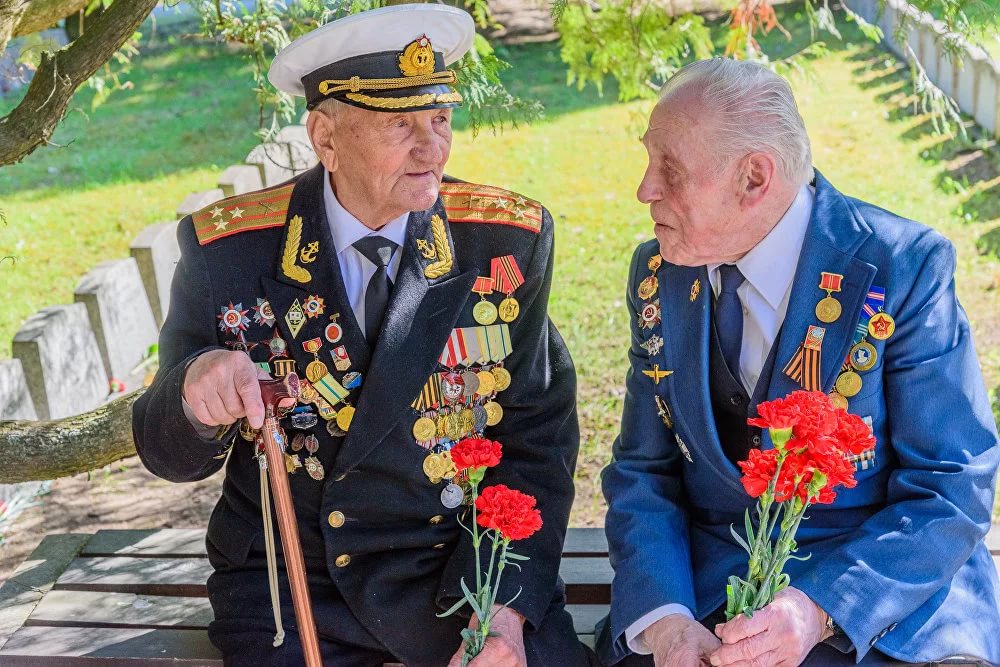 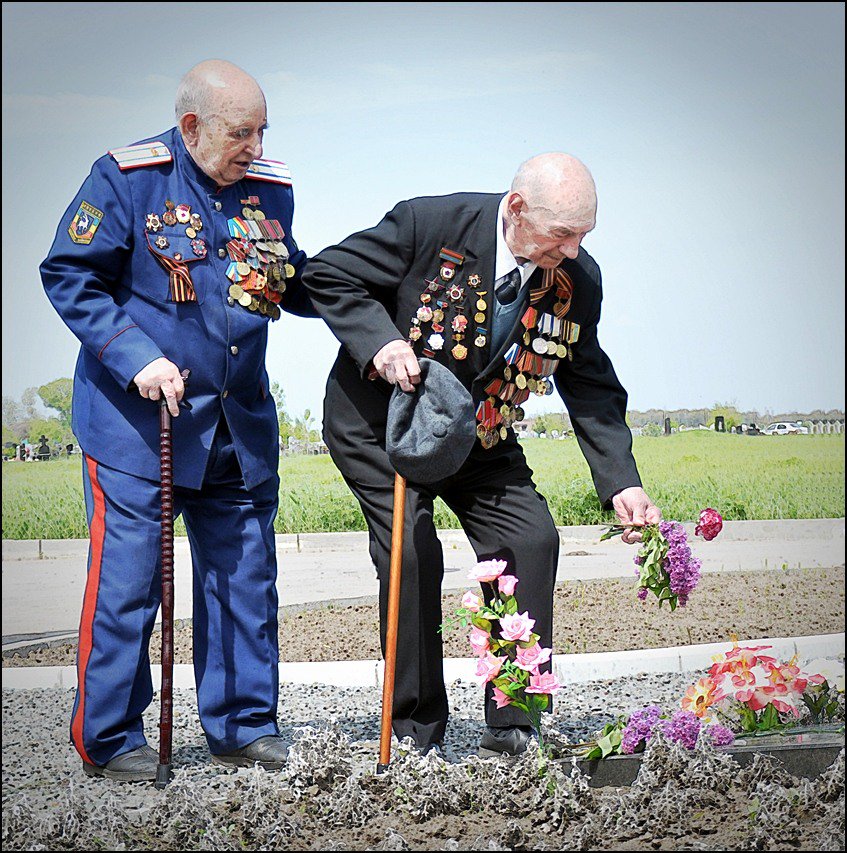 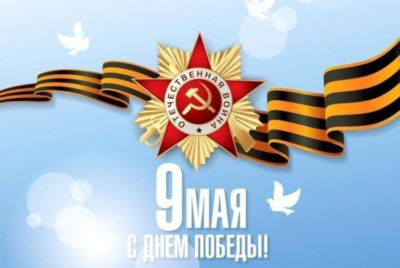 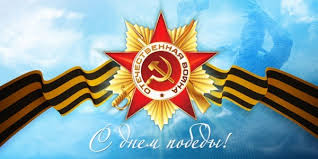 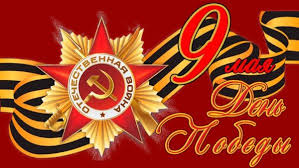 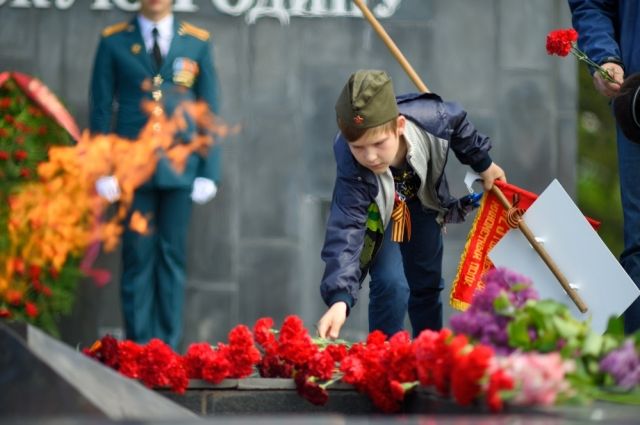 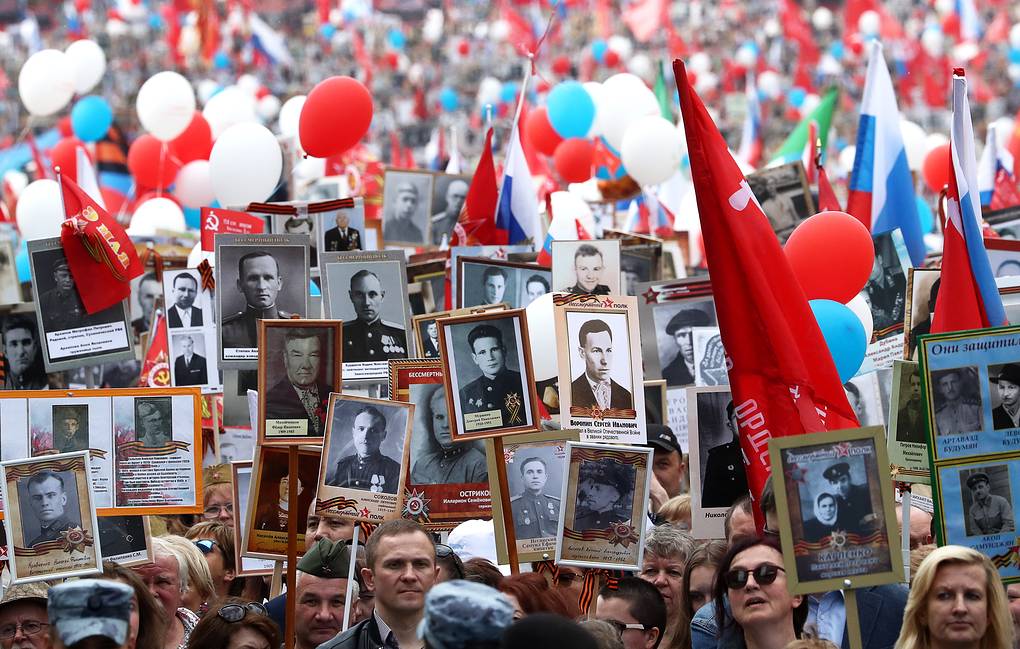 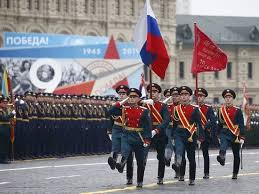 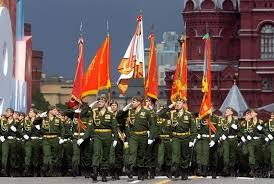 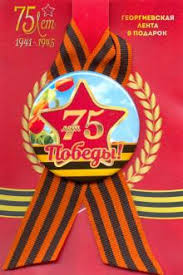 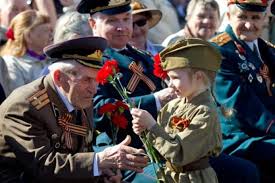 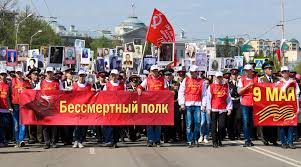 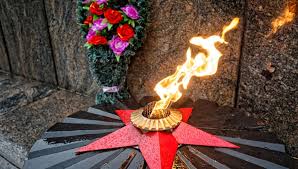 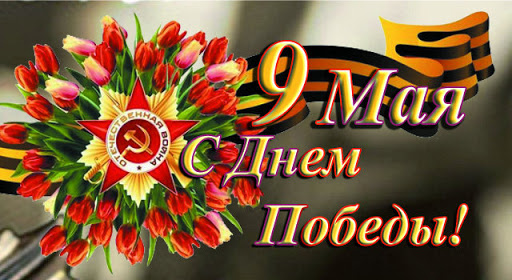 Ребята,  вы можете выбрать самостоятельно и другие рисунки и фотографии в интернет ресурсах или из своего семейного фотоархива.Ход работы:Подготовьте рабочее место для рисования.Нарисуйте эскиз простым карандашом по теме на листе формата А4.Эскиз выполните в цвете.Перенесите эскиз на лист формата А3.Выполните работу в цвете.Лучшие работы  примут участие в виртуальной выставке: «Война глазами детей».Фотографии готовых работ присылайте на почтуАдрес электронной почты: cdp-uray@mail.ruСпасибо за участие в выставке!Информация в этом уроке содержит материал из интернет источника.